Týdenní plán pro 1. třídu	              Týden 5.Podpis rodičů:__________________________________________Cíl: Doplním s rodiči na konci týdne.Cíl: Doplním s rodiči na konci týdne.Cíl: Doplním s rodiči na konci týdne.Umím:Umím:Musím více procvičovat:Musím více procvičovat:ČJ: Čtení: Písmena a hlásky L, E. Slabiky LA, LE, MA, ME, LÁ. LÉ, MÁ, MÉ. Obrázkové čtení. Hry rozvíjející zrakové, sluchové rozlišování, trénink orientace, náslovné obrázky, jakou hlásku slyšíš na začátku (uprostřed, na konci) slova, vypravování. ŽA do str. 24. Psaní: Správné sezení u psaní a držení pastelky, tužky, říkanky, uvolňovací cviky/ horní a dolní oblouk PP do str. 16-17. Písanka 1 str. 4 a 5 malé e, l.   ČJ: Čtení: Písmena a hlásky L, E. Slabiky LA, LE, MA, ME, LÁ. LÉ, MÁ, MÉ. Obrázkové čtení. Hry rozvíjející zrakové, sluchové rozlišování, trénink orientace, náslovné obrázky, jakou hlásku slyšíš na začátku (uprostřed, na konci) slova, vypravování. ŽA do str. 24. Psaní: Správné sezení u psaní a držení pastelky, tužky, říkanky, uvolňovací cviky/ horní a dolní oblouk PP do str. 16-17. Písanka 1 str. 4 a 5 malé e, l.   ČJ: Čtení: Písmena a hlásky L, E. Slabiky LA, LE, MA, ME, LÁ. LÉ, MÁ, MÉ. Obrázkové čtení. Hry rozvíjející zrakové, sluchové rozlišování, trénink orientace, náslovné obrázky, jakou hlásku slyšíš na začátku (uprostřed, na konci) slova, vypravování. ŽA do str. 24. Psaní: Správné sezení u psaní a držení pastelky, tužky, říkanky, uvolňovací cviky/ horní a dolní oblouk PP do str. 16-17. Písanka 1 str. 4 a 5 malé e, l.   MA: Numerace do 10. Čísla a číslice 1-5. Porovnávání. PS do str. 13. Geometrické tvary. MA: Numerace do 10. Čísla a číslice 1-5. Porovnávání. PS do str. 13. Geometrické tvary. MA: Numerace do 10. Čísla a číslice 1-5. Porovnávání. PS do str. 13. Geometrické tvary. PRV: Semafor. Dopravní značky. Škola, doprava- opakování. PU do str. 11.PRV: Semafor. Dopravní značky. Škola, doprava- opakování. PU do str. 11.PRV: Semafor. Dopravní značky. Škola, doprava- opakování. PU do str. 11.AJ: Pozdravy, barvy, čísla, postavičky z učebnice, základní fráze, opakování. Škola- nová slovní zásoba. UČ str. 4-5.AJ: Pozdravy, barvy, čísla, postavičky z učebnice, základní fráze, opakování. Škola- nová slovní zásoba. UČ str. 4-5.AJ: Pozdravy, barvy, čísla, postavičky z učebnice, základní fráze, opakování. Škola- nová slovní zásoba. UČ str. 4-5.Pondělí 27.9.Úterý 28.9.Středa 29.9.Středa 29.9.Čtvrtek 30.9.Čtvrtek 30.9.Pátek 1.10.Ředitelské volno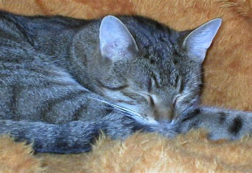 Státní svátek- Den české státnosti, sv. Václav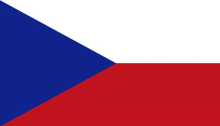 Doma: MA Minutovky str. 3- pracuj podle pokynů dole!ČJ ŽA str. 20/3, 21/3- čti písmena a slabiky.Doma: MA Minutovky str. 3- pracuj podle pokynů dole!ČJ ŽA str. 20/3, 21/3- čti písmena a slabiky.Doma: ČJ ŽA str. 22/ 3, 4- čti písmena a slabiky.AJ Opakuji slovíčka a fráze z UČ str. 2-3. Poslouchám písničku: Hello. Připravím si na pátek do aktovky věci na TV! Doma: ČJ ŽA str. 22/ 3, 4- čti písmena a slabiky.AJ Opakuji slovíčka a fráze z UČ str. 2-3. Poslouchám písničku: Hello. Připravím si na pátek do aktovky věci na TV! Dnes je TV! Mám vhodné oblečení a obuv na ven. V případě deště i do tělocvičny.Doma: ČJ Písanka 1 str. 7/ dopiš poslední 3 řádky (slabiky le, lé, písmena l, é, m).